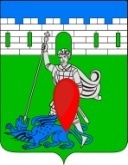 администрация пригородного сельского поселения крымского района ПОСТАНОВЛЕНИЕот  09.03.2016                                                                                                                       № 59 хутор НовоукраинскийО порядке и сроках применения взысканий, предусмотренных статьями 14.1, 15, 27.1 Федерального закона от 2 марта 2007 года № 25-ФЗ «О муниципальной службе в Российской Федерации»В соответствии с Федеральными законами от  2 марта  2007 года  № 25-ФЗ «О муниципальной службе в Российской Федерации»,  от 25 декабря 2008 года № 273-ФЗ «О противодействии коррупции»,   руководствуясь Уставом Пригородного сельского поселения Крымского района, п о с т а н о в л я ю:1. Утвердить Порядок применения взысканий, предусмотренных статьями 14.1, 15, 27.1 Федерального закона от 2 марта 2007 года № 25-ФЗ «О муниципальной службе в Российской Федерации» за несоблюдение ограничений и запретов, требований о предотвращении или об урегулировании конфликтов интересов и неисполнение обязанностей, установленных в целях противодействия коррупции (приложение).2. Признать утратившим силу постановление администрации Пригородного сельского поселения Крымского района от 29 декабря 2014  года № 292 «Об  утверждении Положения о дисциплинарных взысканиях за коррупционные правонарушения и порядке их применения к муниципальным служащим администрации Пригородного сельского поселения Крымского района».3. Главному специалисту администрации Пригородного сельского поселения Крымского района (Прокопенко) обнародовать настоящее постановление, в установленном законом порядке и разместить на официальном сайте администрации Пригородного сельского поселения Крымского района в сети Интернет.4. Контроль за выполнением настоящего постановления возложить на  заместителя главы Пригородного сельского поселения Крымского района О.Н. Владимирова. 5. Настоящее постановление вступает в силу со дня его обнародования. Глава Пригородного сельскогопоселения Крымского района                                                    В.В. ЛазаревПриложениек постановлению администрацииПригородного сельского поселения Крымского районаот 09.03.2016 № 59ПОРЯДОКприменения взысканий, предусмотренных статьями 14.1, 15, 27.1 Федерального закона от 2 марта  2007 г. № 25-ФЗ «О муниципальной службе в Российской Федерации»1. Настоящим Порядком регламентируется применение взысканий, предусмотренных статьями 14.1, 15 и 27 Федерального закона от 2 марта 2007 года № 25-ФЗ «О муниципальной службе в Российской Федерации» за несоблюдение ограничений и запретов, требований о предотвращении или об урегулировании конфликтов интересов и неисполнении обязанностей, установленных в целях противодействия коррупции (далее – взысканий, установленных в целях противодействия коррупции) в отношении муниципальных служащих администрации Пригородного сельского поселения Крымского района.2. За несоблюдение муниципальными служащими ограничений и требований о предотвращении или  об урегулировании конфликтов интересов и неисполнение обязанностей, установленных в целях противодействия коррупции Федеральными законами от  2 марта 2007 года  № 25-ФЗ «О муниципальной службе в Российской Федерации», от 25декабря 2008 года № 273-ФЗ «О противодействии коррупции» налагаются следующие дисциплинарные взыскания ( далее – взыскания):1) замечание;2) выговор;3) увольнение с муниципальной службы  в связи с утратой доверия.3. Взыскания налагаются распоряжением администрации Пригородного сельского поселения Крымского района (приказом руководителя с правами юридического лица), на основании документов, указанных в пункте 6 настоящего Порядка.4. Муниципальный служащий  подлежит увольнению с муниципальной службы в связи с утратой доверия в случаях совершения правонарушений, установленных статьями 14.1,15 Федерального закона от 2 марта  2007 года № 25-ФЗ «О муниципальной службе в Российской Федерации» распоряжением администрации Пригородного сельского поселения Крымского района (приказом руководителя с правами юридического лица).5.При применении  взысканий учитываются:1) характер совершенного муниципальным служащим коррупционного правонарушения, его тяжесть, обстоятельства при которых оно совершено;2) соблюдение муниципальным служащим других ограничений и запретов, требований о предотвращении или урегулировании конфликта интересов и исполнение обязанностей, установленных в целях противодействия коррупции;3) предшествующие результаты исполнения муниципальным служащим своих должностных обязанностей.6. Взыскания, предусмотренные статьями 14.1,15, 27 Федерального закона от 2 марта 2007 года № 25-ФЗ «О муниципальной службе в Российской Федерации» применяются главой Пригородного сельского поселения Крымского района на основании:1) доклада о результатах проверки, произведенной должностными лицами кадровой службы администрации района, кадровой службы структурного подразделения администрации района с правами юридического лица, ответственными за профилактику коррупционных и иных правонарушений в администрации Пригородного сельского поселения Крымского района;2) рекомендации комиссии по соблюдению требований к служебному поведению муниципальных служащих администрации Пригородного сельского поселения Крымского района и урегулированию конфликта интересов;3) объяснений муниципального служащего;4) иных материалов с учетом требований, запретов и ограничений, установленных законодательством о муниципальной службе.7. Основанием для применения взысканий являются:1) несоблюдение муниципальным служащим ограничений и запретов, требований о предотвращении или об урегулировании конфликтов интересов и неисполнение обязанностей, установленных в целях противодействия коррупции Федеральными законами от 2 марта 2007 года № 25- ФЗ «О муниципальной службе в Российской Федерации», от 25 декабря 2008 года № 273-ФЗ «О противодействии коррупции» и другими Федеральными законами;2) утрата доверия в случаях совершения правонарушений, установленных статьями 14.1 и 15 Федерального закона от 2 марта 2007 года № 25-ФЗ «О муниципальной службе в Российской Федерации».8. Муниципальный служащий, допустивший дисциплинарный  проступок, может быть временно (но не более чем на  один месяц), до решения вопроса о его дисциплинарной ответственности, отстранен от исполнения должностных обязанностей с сохранением денежного содержания.9. Взыскания, предусмотренные пунктом 2 настоящего Порядка применяются незамедлительно со дня поступления информации о совершении муниципальным служащим коррупционного правонарушения, не считая,  периода временной нетрудоспособности муниципального служащего, пребывания его в отпуске, а также времени проведения проверки и рассмотрения ее материалов комиссией по соблюдению требований к служебному поведению муниципальных служащих администрации Пригородного сельского поселения Крымского района и урегулированию конфликта интересов. При этом взыскание  должно быть применено не позднее шести месяцев со дня поступления информации о совершении коррупционного правонарушения.10. Муниципальный служащий вправе обжаловать взыскание в судебном порядке.Глава Пригородного сельского поселения Крымского района                                                     В.В. Лазарев